REQUERIMENTO PARA ALUNOS CONCLUINTES, ACOMPANHADOS E DESLIGÁVEIS  SOLICITAREM DISCIPLINAS  DURANTE O PLE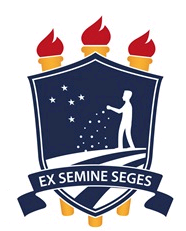 UNIVERSIDADE FEDERAL RURAL DE PERNAMBUCOPRÓ-REITORIA DE ENSINO DE GRADUAÇÃOEu,_____________________________________________________________________aluno(a) regularmente matriculado(a) no Curso de ____________________________________, da    __________________(Sede/Unidade Acadêmica), semestre letivo 2020.3, CPF ___________________, na condição de (  ) aluno concluinte, (  ) aluno acompanhado; (  ) aluno desligável, solicito a matrícula nas unidades curriculares abaixo.E-mail: ___________________________________________Fone: __________________Recife, _____ de ______________ de _________Assinatura do requerenteCÓDIGONOME DA DISCIPLINATURMATURNO